Добрый день, продолжим наши занятия.Чтобы  все звуки хорошо произносить, сделаем гимнастику.1. Артикуляционная гимнастика.2. Игра «Отгадайте, какие звуки сегодня к нам прилетели?». Дайте им характеристику.Валенки, ваза, василёк, ворона, воробей.   ………………..Вишня, велосипед, венок, ветка, вилка.      ……………….3. Игра «Запомни и повтори»Ва-во-ви;                             ви-ве-ву;Ви-ва-во;                             ву-ви-ве;Во-ви-ва;                             ве-ву-ви.4. Игра «Четвёртый лишний» - внимание на звуки [В]и [Вь].ваза, вилка, василёк, ворона.велосипед, венок, валенки, ветка.5. Игра «Знакомство с буквой».Звуки [В] и [Вь] обозначают буквой «В».Рассмотрите букву:Из каких элементов она состоит? (из длинной палочки и двух полукругов).Слепите букву «В» из синего пластилина.Предложите ребёнку выложить букву «В» из подручных материалов (из фасоли, макарон, бусинок, мозаики). Напишите букву «В» пальцем в воздухе, на столе.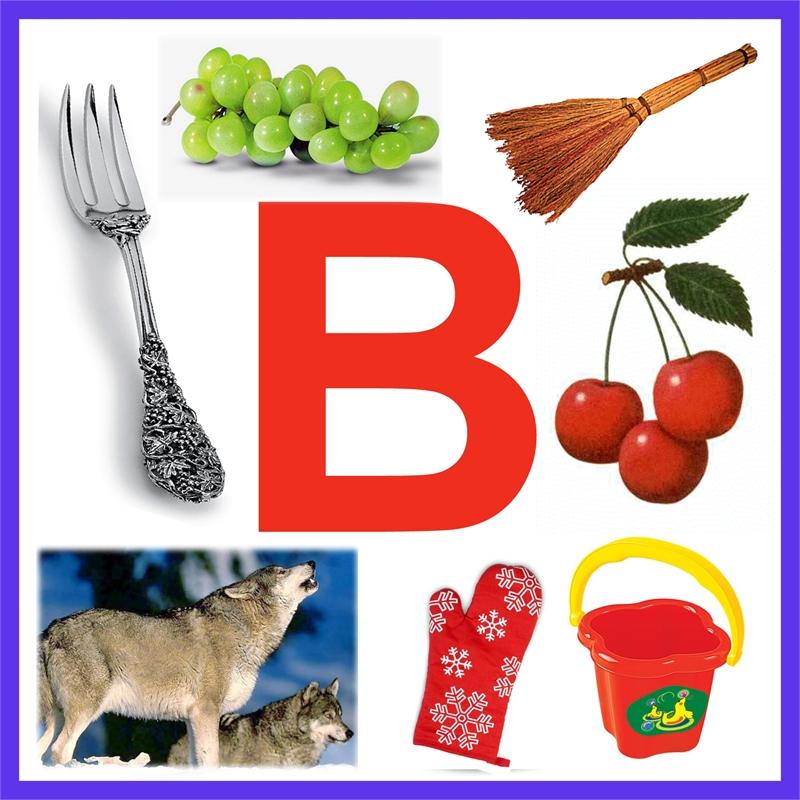 6. Игра «Раскрась буквы». Раскрасьте первую букву синим цветом, вторую – зелёным, третью букву- заштриховать, а для четвёртой буквы сами выбирайте цвет, исходя из того, какой звук в слове «вишня» - твёрдый или мягкий.                                 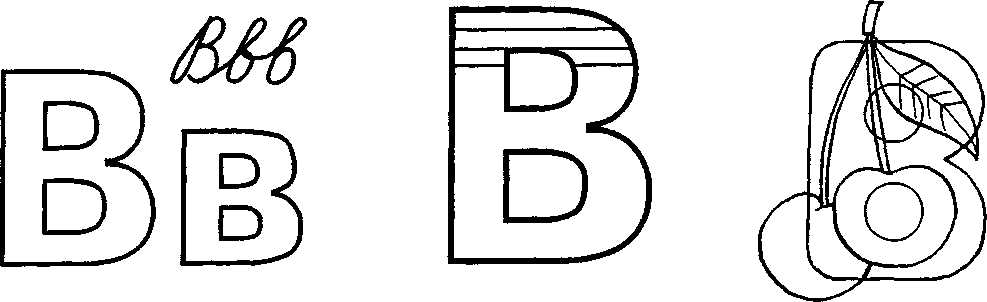 7. Прочитайте слоги и сделайте их звуковой анализВА	                                                                ВЫ           ОВ      ВО       ВУВИ               ПРИШЛИТЕ, пожалуйста, фотографию письменных заданий, на электронный адрес: nataliya.pilikina@mail.ru. СПАСИБО ЗА ПОНИМАНИЕ.Упражнения для челюсти.«Обезьянки» - влево, вправо.Упражнения для губ.«Улыбка - Хоботок» Упражнения для языка.Языком отодвигать верхнюю губу и нижнюю – 7-10 раз.«Конфетка» - упирать кончик языка в левую и в правую щёку.«Качели» - язык вверх-вниз, придерживаем руками подбородок, чтобы не двигалась нижняя челюсть – 7-10 раз. «Скачем на лошадке» - придерживая подбородок – 7-10 раз с останавливанием «лошадки».«Останови лошадку»- губами;- губки и язык помогают.Упражнение для мягкого нёбаМногократно и кратко произносить звук [А].